Мастер-класс в технике квиллинг по ручному труду для родителей«Подарок бабушке»Цель: учить детей готовится к празднику, готовить подарки, заботиться об окружающих, делая приятное своим близким; развивать мелкую моторику пальцев рук, фантазию; формировать личность ребёнка.Для работы нам понадобится: заготовка-рамка, которую можно выполнить в любом стиле, цветная бумага для принтера, ножницы, клей ПВА и инструмент для накручивания полосок из зубочисток. Для такого инструмента склейте две зубочистки между собой и закрепите скотчем.В первую очередь из цветной двухсторонней бумаги нарезаем  полоски шириной 3-5 мм и длиной 25-30 см (рис. 1).  рис. 1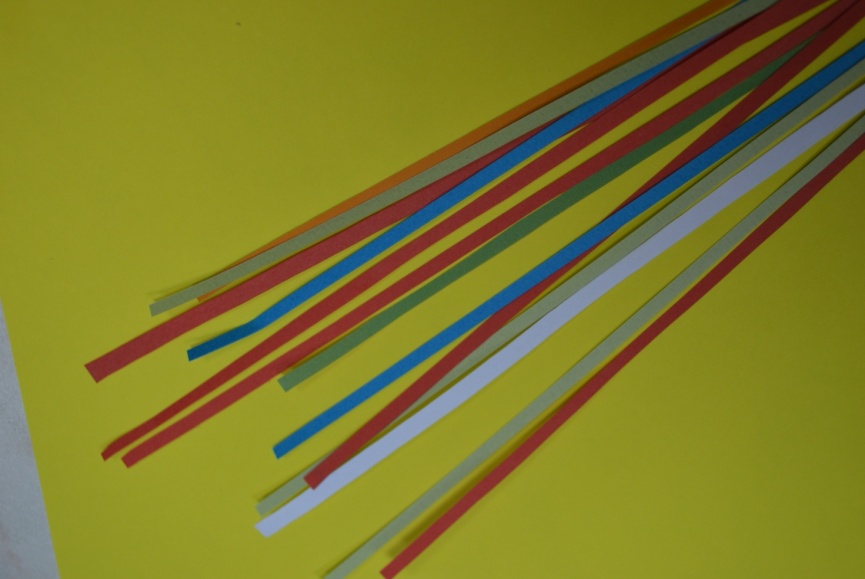 Затем накручиваем цветные полоски, с помощью зубочистки (по одной штуке) в ролик. Чтобы бумага не скользила, ее кончик можно закрепить в щель между зубочистками. Накручивать полоску на зубочистку можно до конца или закрутить примерно до середины, снять с зубочистки и докрутить до конца пальчиками (рис.2).  рис.2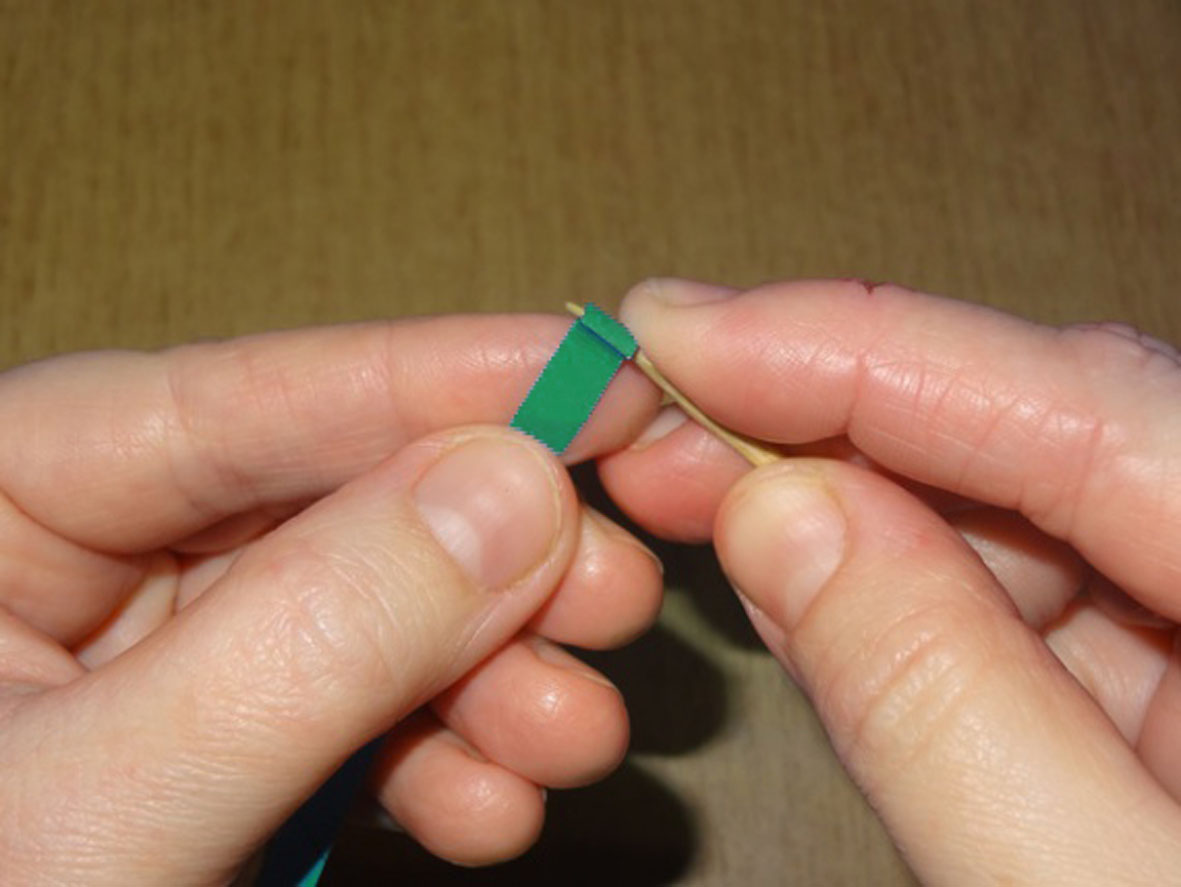 При накручивании полосок зеленого цвета немного ослабляем ролик и, прижав его с двух сторон, придаем ему форму глаза. Тут же закрепляем конец полоски клеем ПВА (рис.3). рис.3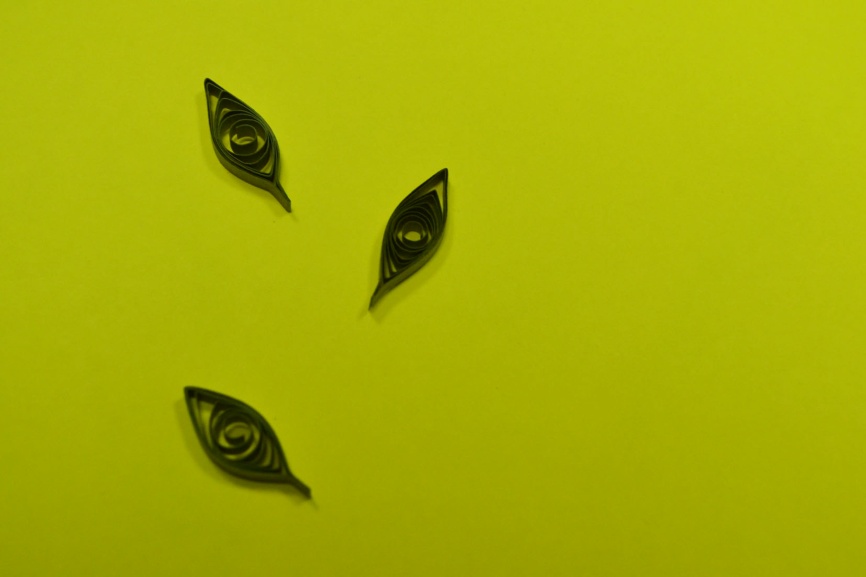 Полоски красного цвета также накручиваем на зубочистку и с помощью сжатия с одной стороны ролика придаем ему форму  лепестка. Конец полоски также закрепляем клеем (рис. 4). рис. 4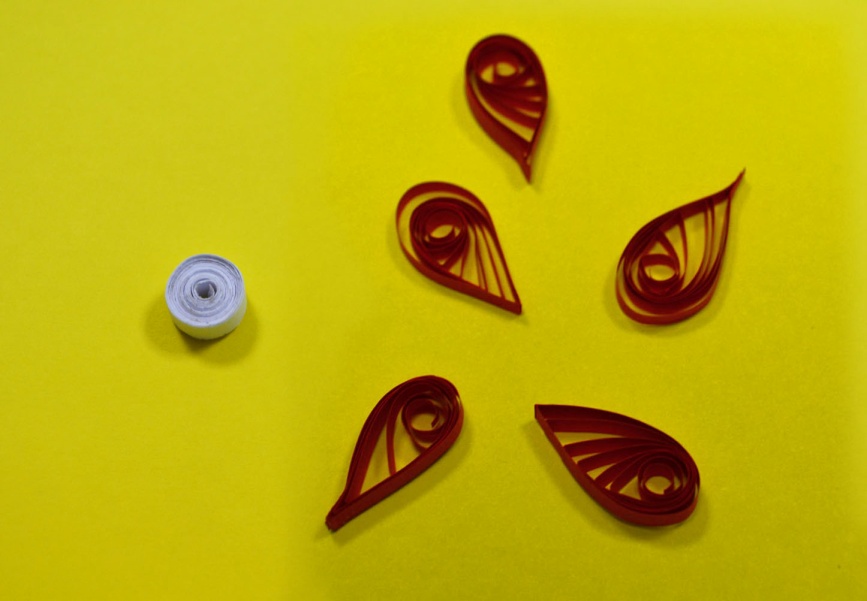 Полоску белого цвета скручиваем в плотный ролик и, не расслабляя ее конец,   фиксируем клеем. Таким образом, мелкие листики, лепестки и серединка цветка уже готовы.Переходим к созданию стебелька и крупных листиков. Для этого складываем полоски неравномерными отрезками в одну сторону, как бы накладывая их друг на друга. Конец заготовки закрепляем клеем только с одной стороны. С другого края полоска слегка прижимается, чтобы придать ей форму листика (рис. 5). рис. 5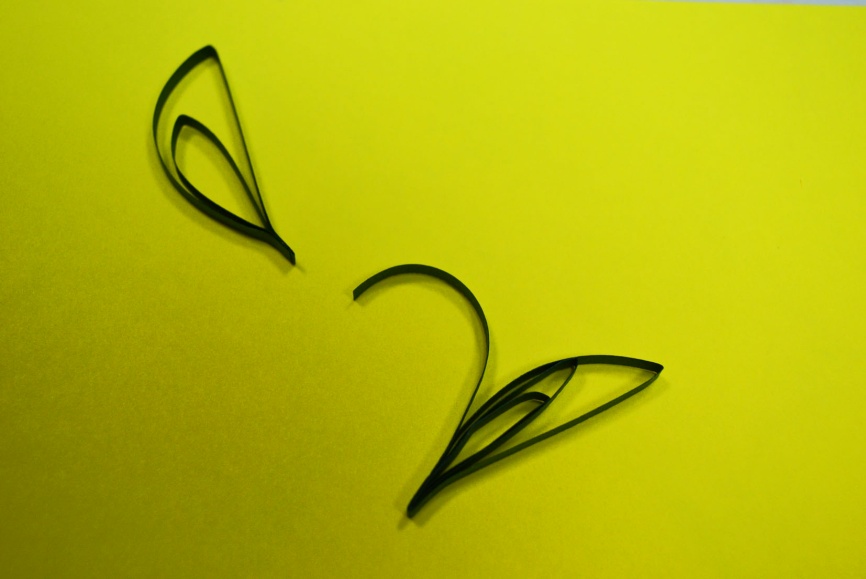 Начинаем собирать цветочек. Первые три маленьких зеленых листика приклеиваем ребром в верхней части  основы с рамкой (рис. 6).  рис. 6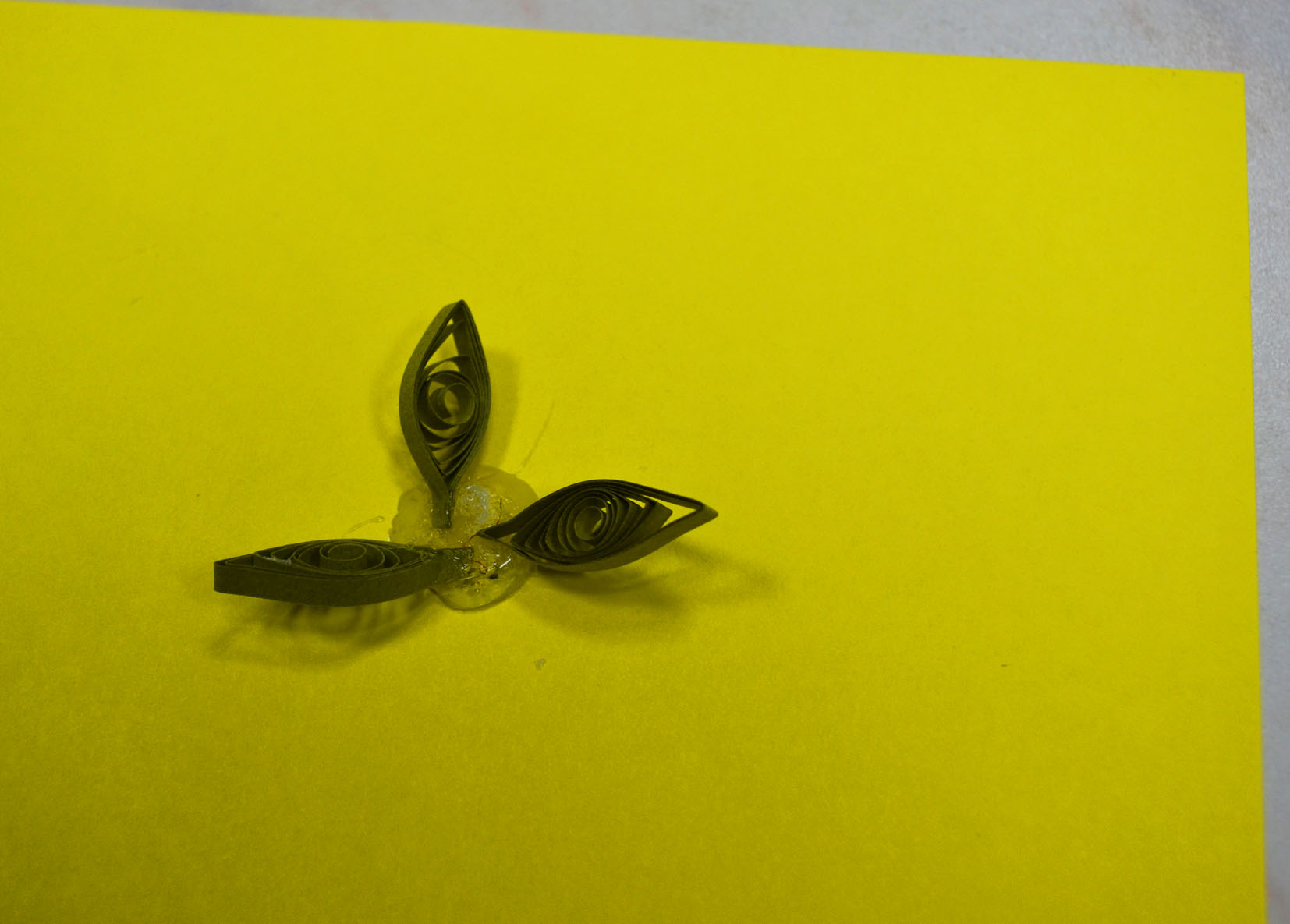 Даем клею немного подсохнуть. Следующим этапом сборки будет поочередное приклеивание пяти красных лепестков и белой серединки цветка (рис. 7). рис. 7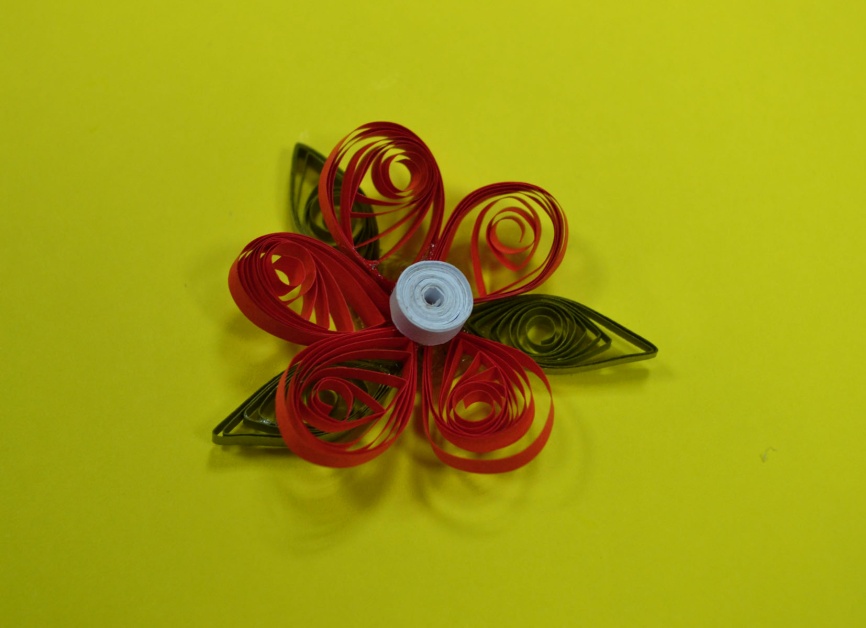 После того как мы сделали цветок, можно приступать к стебельку. Его также приклеиваем  ребром. При этом старайтесь много клея не использовать, чтобы не оставить сухих следов на картинке. Крупные листочки приклеиваем так же, как и стебелек, ребром (рис. 8).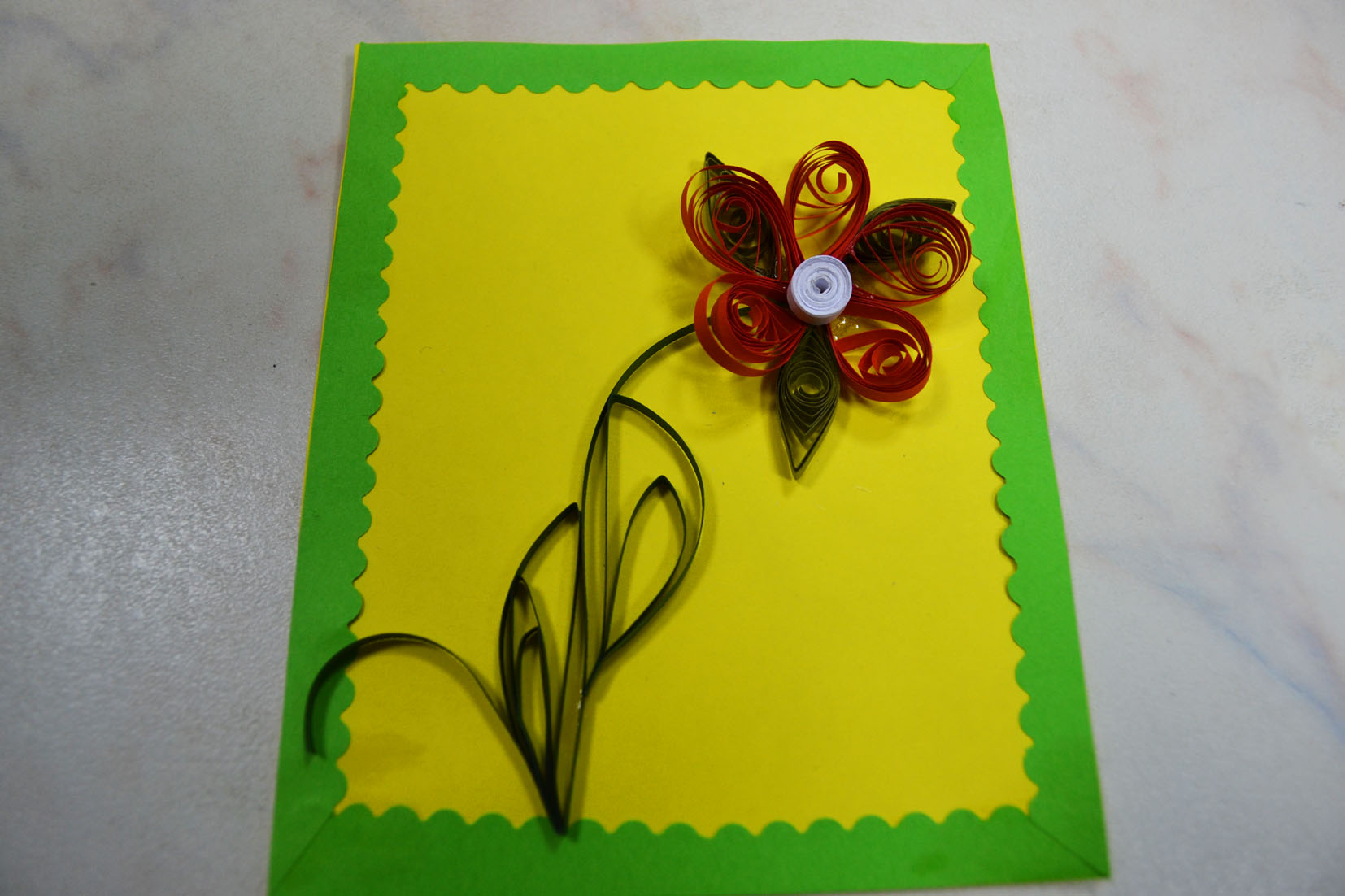 Подарок бабушке готов! Желаю вам и вашим детям творческих успехов!Н.С. Лебедева,воспитатель МБДОУ МО г. Краснодар№123